ФАКУЛТЕТ ПО …………………УТВЪРЖДАВАМ:ДЕКАН:(	подпис и печат 	)УЧЕБНА ПРОГРАМАпо дисциплината Разработил:                               /........................./Ръководител катедра:                             /............................/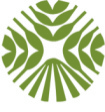 А Г Р А Р Е Н   У Н И В Е Р С И Т Е Т –  П Л О В Д И ВПловдив 4000; бул. «Менделеев» № 12; тел. +359/32/654 300Факс +359/32/633 157; www.au-plovdiv.bgКод на дисциплинатаСпециалностОбласт на висшето образованиеПрофесионално направлениеОКСВид на дисциплинатаФорма на обучениеОбсъдена и приета на КСПротокол №..../	г.Обсъдена и приета на ФСПротокол №..../	г.АктуализиранаПротокол №..../	г.КодВодещ преподавателВодещ преподавателФорма на контролЧасовеЧасовеЧасовеЧасовеЧасовеЧасовеECTS кредитиКодВодещ преподавателВодещ преподавателФорма на контролАудиторниАудиторниАудиторниИзвънаудиторниИзвънаудиторниИзвънаудиторниECTS кредитиКодВодещ преподавателВодещ преподавателФорма на контролЛекции СеминарниУпражнения  Учебни практикиДругиДругиECTS кредитиОБЩИ ИЗИСКВАНИЯ КЪМ ДИСЦИПЛИНАТАОБЩИ ИЗИСКВАНИЯ КЪМ ДИСЦИПЛИНАТАОБЩИ ИЗИСКВАНИЯ КЪМ ДИСЦИПЛИНАТАОБЩИ ИЗИСКВАНИЯ КЪМ ДИСЦИПЛИНАТАОБЩИ ИЗИСКВАНИЯ КЪМ ДИСЦИПЛИНАТАОБЩИ ИЗИСКВАНИЯ КЪМ ДИСЦИПЛИНАТАОБЩИ ИЗИСКВАНИЯ КЪМ ДИСЦИПЛИНАТАОБЩИ ИЗИСКВАНИЯ КЪМ ДИСЦИПЛИНАТАОБЩИ ИЗИСКВАНИЯ КЪМ ДИСЦИПЛИНАТАОБЩИ ИЗИСКВАНИЯ КЪМ ДИСЦИПЛИНАТАОБЩИ ИЗИСКВАНИЯ КЪМ ДИСЦИПЛИНАТА1.Необходими знания по предходни дисциплини1.Необходими знания по предходни дисциплини1.Необходими знания по предходни дисциплини1.Необходими знания по предходни дисциплини1.Необходими знания по предходни дисциплини1.Необходими знания по предходни дисциплини1.Необходими знания по предходни дисциплини1.Необходими знания по предходни дисциплини1.Необходими знания по предходни дисциплини1.Необходими знания по предходни дисциплини1.Необходими знания по предходни дисциплини2.Форми на извънаудиторна заетост на студентите2.Форми на извънаудиторна заетост на студентите2.Форми на извънаудиторна заетост на студентите2.Форми на извънаудиторна заетост на студентите2.Форми на извънаудиторна заетост на студентите2.Форми на извънаудиторна заетост на студентите2.Форми на извънаудиторна заетост на студентите2.Форми на извънаудиторна заетост на студентите2.Форми на извънаудиторна заетост на студентите2.Форми на извънаудиторна заетост на студентите2.Форми на извънаудиторна заетост на студентите3. Необходими материали и технически ресурси за преподаване на дисциплината3. Необходими материали и технически ресурси за преподаване на дисциплината3. Необходими материали и технически ресурси за преподаване на дисциплината3. Необходими материали и технически ресурси за преподаване на дисциплината3. Необходими материали и технически ресурси за преподаване на дисциплината3. Необходими материали и технически ресурси за преподаване на дисциплината3. Необходими материали и технически ресурси за преподаване на дисциплината3. Необходими материали и технически ресурси за преподаване на дисциплината3. Необходими материали и технически ресурси за преподаване на дисциплината3. Необходими материали и технически ресурси за преподаване на дисциплината3. Необходими материали и технически ресурси за преподаване на дисциплинатаКРАТКА АНОТАЦИЯ И ОЧАКВАНИ РЕЗУЛТАТИ ОТ ОБУЧЕНИЕТО ПО ДИСЦИПЛИНАТАКРАТКА АНОТАЦИЯ И ОЧАКВАНИ РЕЗУЛТАТИ ОТ ОБУЧЕНИЕТО ПО ДИСЦИПЛИНАТАКРАТКА АНОТАЦИЯ И ОЧАКВАНИ РЕЗУЛТАТИ ОТ ОБУЧЕНИЕТО ПО ДИСЦИПЛИНАТАКРАТКА АНОТАЦИЯ И ОЧАКВАНИ РЕЗУЛТАТИ ОТ ОБУЧЕНИЕТО ПО ДИСЦИПЛИНАТАКРАТКА АНОТАЦИЯ И ОЧАКВАНИ РЕЗУЛТАТИ ОТ ОБУЧЕНИЕТО ПО ДИСЦИПЛИНАТАКРАТКА АНОТАЦИЯ И ОЧАКВАНИ РЕЗУЛТАТИ ОТ ОБУЧЕНИЕТО ПО ДИСЦИПЛИНАТАКРАТКА АНОТАЦИЯ И ОЧАКВАНИ РЕЗУЛТАТИ ОТ ОБУЧЕНИЕТО ПО ДИСЦИПЛИНАТАКРАТКА АНОТАЦИЯ И ОЧАКВАНИ РЕЗУЛТАТИ ОТ ОБУЧЕНИЕТО ПО ДИСЦИПЛИНАТАКРАТКА АНОТАЦИЯ И ОЧАКВАНИ РЕЗУЛТАТИ ОТ ОБУЧЕНИЕТО ПО ДИСЦИПЛИНАТАКРАТКА АНОТАЦИЯ И ОЧАКВАНИ РЕЗУЛТАТИ ОТ ОБУЧЕНИЕТО ПО ДИСЦИПЛИНАТАКРАТКА АНОТАЦИЯ И ОЧАКВАНИ РЕЗУЛТАТИ ОТ ОБУЧЕНИЕТО ПО ДИСЦИПЛИНАТАОписват се придобитите знания, умения и компетентностиОписват се придобитите знания, умения и компетентностиОписват се придобитите знания, умения и компетентностиОписват се придобитите знания, умения и компетентностиОписват се придобитите знания, умения и компетентностиОписват се придобитите знания, умения и компетентностиОписват се придобитите знания, умения и компетентностиОписват се придобитите знания, умения и компетентностиОписват се придобитите знания, умения и компетентностиОписват се придобитите знания, умения и компетентностиОписват се придобитите знания, умения и компетентностиСЪДЪРЖАНИЕ НА УЧЕБНАТА ПРОГРАМАСЪДЪРЖАНИЕ НА УЧЕБНАТА ПРОГРАМАСЪДЪРЖАНИЕ НА УЧЕБНАТА ПРОГРАМАСЪДЪРЖАНИЕ НА УЧЕБНАТА ПРОГРАМАСЪДЪРЖАНИЕ НА УЧЕБНАТА ПРОГРАМАСЪДЪРЖАНИЕ НА УЧЕБНАТА ПРОГРАМАСЪДЪРЖАНИЕ НА УЧЕБНАТА ПРОГРАМАСЪДЪРЖАНИЕ НА УЧЕБНАТА ПРОГРАМАСЪДЪРЖАНИЕ НА УЧЕБНАТА ПРОГРАМАСЪДЪРЖАНИЕ НА УЧЕБНАТА ПРОГРАМАСЪДЪРЖАНИЕ НА УЧЕБНАТА ПРОГРАМАТемаТемаНаименованиеНаименованиеНаименованиеНаименованиеНаименованиеНаименованиеНаименованиеЧасовеЧасовеАудиторна заетостАудиторна заетостАудиторна заетостАудиторна заетостАудиторна заетостАудиторна заетостАудиторна заетостАудиторна заетостАудиторна заетостАудиторна заетостАудиторна заетостЛекцииЛекцииЛекцииЛекцииЛекцииЛекцииЛекцииСеминарниСеминарниСеминарниСеминарниСеминарниСеминарниСеминарниУпражненияУпражненияУпражненияУпражненияУпражненияУпражненияУпражненияИзвънаудиторна заетостИзвънаудиторна заетостИзвънаудиторна заетостИзвънаудиторна заетостИзвънаудиторна заетостИзвънаудиторна заетостИзвънаудиторна заетостИзвънаудиторна заетостИзвънаудиторна заетостИзвънаудиторна заетостИзвънаудиторна заетостУчебни практикиУчебни практикиУчебни практикиУчебни практикиУчебни практикиУчебни практикиУчебни практикиРазработване на курсови проектиРазработване на курсови проектиРазработване на курсови проектиРазработване на курсови проектиРазработване на курсови проектиРазработване на курсови проектиРазработване на курсови проектиКонсултацииКонсултацииКонсултацииКонсултацииКонсултацииКонсултацииКонсултацииСамоподготовкаСамоподготовкаСамоподготовкаСамоподготовкаСамоподготовкаСамоподготовкаСамоподготовкаДругиДругиДругиДругиДругиДругиДругиТЕХНОЛОГИЯ НА ОБУЧЕНИЕТОТЕХНОЛОГИЯ НА ОБУЧЕНИЕТОТЕХНОЛОГИЯ НА ОБУЧЕНИЕТОТЕХНОЛОГИЯ НА ОБУЧЕНИЕТОТЕХНОЛОГИЯ НА ОБУЧЕНИЕТОТЕХНОЛОГИЯ НА ОБУЧЕНИЕТОТЕХНОЛОГИЯ НА ОБУЧЕНИЕТОТЕХНОЛОГИЯ НА ОБУЧЕНИЕТОТЕХНОЛОГИЯ НА ОБУЧЕНИЕТОТЕХНОЛОГИЯ НА ОБУЧЕНИЕТОТЕХНОЛОГИЯ НА ОБУЧЕНИЕТОФОРМИ НА КОНТРОЛФОРМИ НА КОНТРОЛФОРМИ НА КОНТРОЛФОРМИ НА КОНТРОЛФОРМИ НА КОНТРОЛФОРМИ НА КОНТРОЛФОРМИ НА КОНТРОЛФОРМИ НА КОНТРОЛФОРМИ НА КОНТРОЛФОРМИ НА КОНТРОЛФОРМИ НА КОНТРОЛИЗПИТНА ПРОГРАМАИЗПИТНА ПРОГРАМАИЗПИТНА ПРОГРАМАИЗПИТНА ПРОГРАМАИЗПИТНА ПРОГРАМАИЗПИТНА ПРОГРАМАИЗПИТНА ПРОГРАМАИЗПИТНА ПРОГРАМАИЗПИТНА ПРОГРАМАИЗПИТНА ПРОГРАМАИЗПИТНА ПРОГРАМАЛИТЕРАТУРАЛИТЕРАТУРАЛИТЕРАТУРАЛИТЕРАТУРАЛИТЕРАТУРАЛИТЕРАТУРАЛИТЕРАТУРАЛИТЕРАТУРАЛИТЕРАТУРАЛИТЕРАТУРАЛИТЕРАТУРА